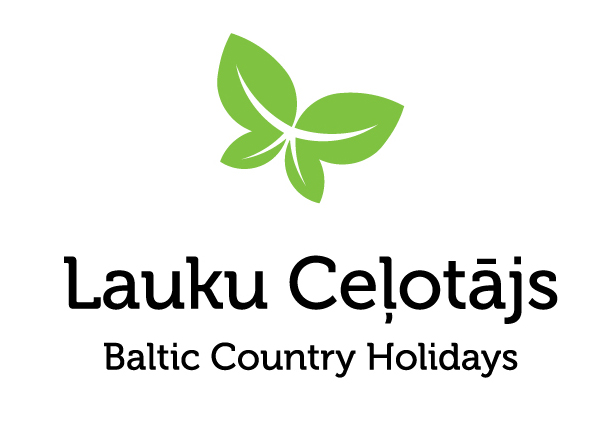 Ziņa presei	                                                     						06.10.2022Aktualitātes lauku tūrisma nozarēLauku tūrisma asociācija “Lauku ceļotājs” apkopojusi šī gada tendences lauku tūrismā un prognozes nākamajai sezonai. Pagājušās vasaras galvenā tendence – pasākumu tūrisms. Gaidāmajā ziemā taupības režīms ieviesīs korekcijas, taču tūrisma uzņēmēji turpinās strādāt un gaidīs viesus.Pagājušās sezonas iezīmesLLTA “Lauku ceļotājs” veiktā uzņēmēju aptauja atspoguļo šī gada norises lauku tūrisma nozarē:31.5% aptaujāto naktsmītņu atzīst tūristu skaita sazinājumu, salīdzinājumā ar pagājušo gadu. 23% naktsmītnēs nemainīgs tūristu skaits, bet 26.7% naktsmītnes pieredzējušas tūristu skaita pieaugumu;Pārsvarā tika apkalpoti dažādi pasākumi: kāzas, jubilejas, uzņēmumu pasākumi, sporta pasākumi, bērnu nometnes. Jūnijā un jūlijā krasi samazinājies vietējo Latvijas apceļotāju skaits, jo arvien spēkā ir tendence izmantot ceļošanas iespējas uz ārvalstīm. Augustā un septembrī vietējie tūristi atgriezušies.Ārvalstu tūristu skaits šogad bijis ļoti mazs.Saīsinājies lauku naktsmītnēs pavadīto nakšu skaits no 2-4 naktīm uz tikai 1 nakti. Vispār nav ilglaicīgo nakšņotāju, kas ir 1 nedēļa vai ilgāk.Uzņēmēju plāni tuvākajai nākotneiPaaugstinoties izmaksām, 70% aptaujāto uzņēmēju plāno celt cenas par vidēji 20%. Iepriekšējos gados daudzi no viņiem cenas nav cēluši, vai darījuši to minimāli, taču šobrīd tas vairs nav iespējams. 30% aptaujāto uzņēmēju cenas celt neplāno.Ēdināšanas pakalpojumiem cenas varētu celties vidēji par 30%.Vasara ir devusi iespēju veidot nelielus uzkrājumus, taču uzņēmēji plāno gaidāmo ziemu strādāt taupības režīmā, vēl rūpīgāk plānot izdevumus un pielāgoties situācijai. Ar lielākām bažām ziemu gaida mazie ražotāji – maizes cepēji, alus darītavas un citi, kuru darbību ietekmēs elektroenerģijas cenas.Ko var sagaidīt ceļotāji un atpūtnieki laukosJoprojām notiek ļoti daudz pasākumu, tādēļ saimnieki iesaka rezervēt laicīgi. Tas attiecas gan uz telpu, gan svinību galdu pasūtījumiem. Šobrīd rezervācijas notiek arī jau nākošajam gadam.Vispārējā enerģijas taupīšanas laikā laukos būs siltāk kā jebkur citur - te ir dzīva uguns kamīnā, ar malku kurināta pirtiņa. Piesakoties laicīgi, arī telpas būs iesildītas, lai nevienam nav jāsalst.Arī rudens ir lielisks laiks atpūtai laukos - tā ir izaugsmes un veselības sezona, kurā baudīt rudens ražas labumus, aizceļojošo putnu vērošanu, pirts rituālus un pastaigas dabā. Ikviens ir gaidīts!
“Lauku ceļotāja” biedri – tūrisma uzņēmēji tiksies ikgadējā kopsapulcē šī gada 30. novembrī viesu namā  ZEIT Līgatnē, lai pārrunātu plānus un ieceres, vienotos par kopīgu pozīciju – ko sagaidām no jaunās valdības un kādu sadarbību piedāvājam. 
Asnāte ZiemeleLLTA „Lauku ceļotājs”T: 29285756